Приложение 2к постановлению Территориальнойизбирательной комиссии Родионово-Несветайского района Ростовской областиот 27 ноября  2015 года № 122-3Графическое изображение схемы многомандатных избирательных округов по выборам депутатов Собрания депутатов Большекрепинского сельского поселения Родионово-Несветайского района Ростовской области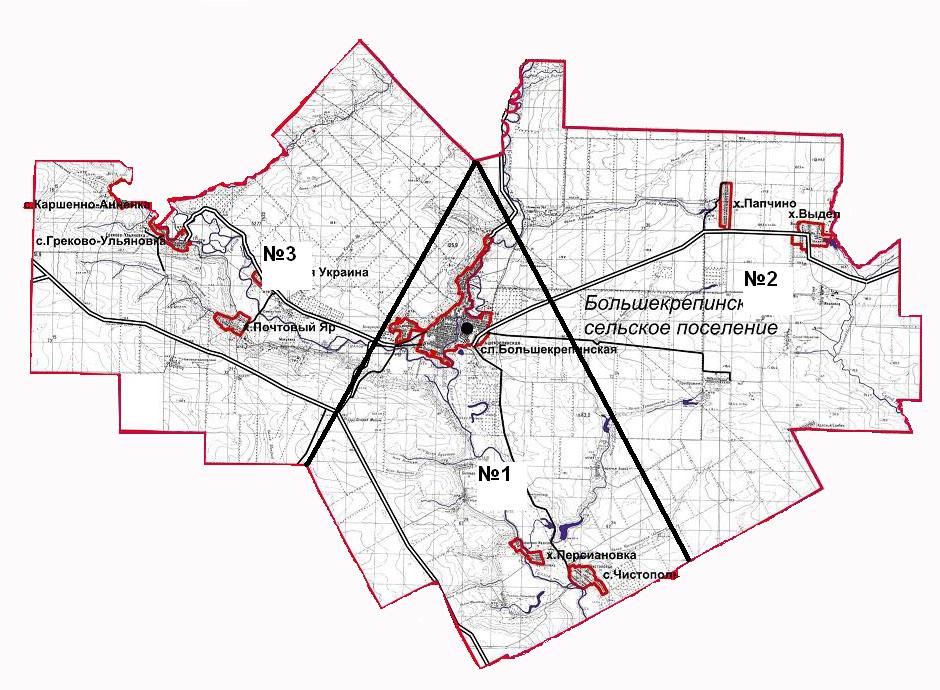 1. Большекрепинский шестимандатный избирательный округ №12. Выделянский двухмандатный избирательный округ №23. Греково-Ульяновский двухмандатный избирательный округ №3